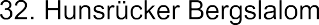 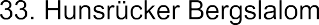 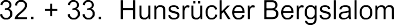 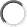 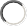 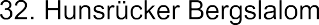 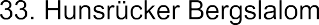 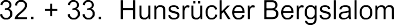    Teamname:                                                         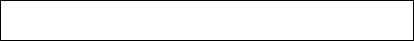    Ansprechpartner:                Vorname:                                                                  Nachname:		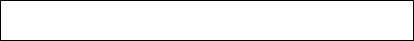     Straße:					                     Plz, Ort:					              E-Mail- Adresse:				       Handy-Nummer:	          Name der zweiten Person:			        Name der dritten Person:    Name der vierten Person:	  		                       						         Startnummer beantragen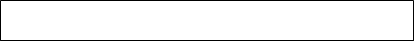           Ja ich bestätige ausdrücklich, dass ich an der Veranstaltung auf eigene Gefahr teilnehme.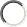          Mit der Abgabe dieser Nennung werden die Bedingungen der Ausschreibung vorbehaltlos anerkannt.         Wir speichern, verarbeiten und nutzen Ihre Daten ausschließlich so, wie es im Einklang mit dem deutschen und            europäischen Datenschutzrecht ist. Wir waren selbstverständlich das Datengeheimnis. Wir behandeln Ihre Daten          vertraulich und geben sie nicht weiter, die Daten nur zu dem vertraglich vorgesehenen Zweck (Nennformular) zu          verwenden und nach dem Abschluss der Veranstaltung und dem Versenden der Ergebnislisten zu vernichten/ löschen.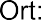         Startgebühr incl. freien Eintritt ins Festzelt (nur für das Team) beträgt 100, - €.          Der Transponder wird vor Ort von der Zeitnahme gegen eine Gebühr von 10, - € und eines Personalausweises         als Pfand ausgehändigt!        Das Startgeld ist vorab auf folgendes Vereinskonto zu überweisen:        Dorfgemeinschaft Dohrer Bolzplatz e.V.        IBAN: 37 5706 9144 0000 2199 93          BIC: GENODED1KAI        Betrag: 100, - €                                         Verwendungszweck: Teamname, Ort & Mofa- Rennen 2021Nennung zum Stoppelfeld- Cup/ Mofa- Rennen13.- 14. August 2021Funk/ Hilfe- Motorsport, Dohr im ADAC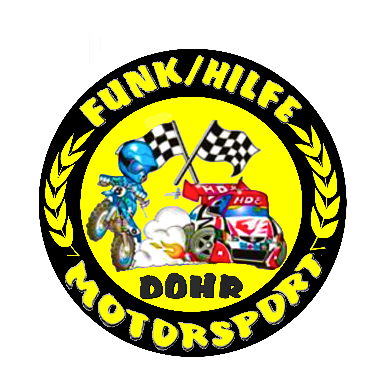 